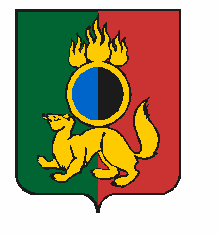 ГЛАВА ГОРОДСКОГО ОКРУГА ПЕРВОУРАЛЬСКПОСТАНОВЛЕНИЕг. ПервоуральскПОСТАНОВЛЯЮ:13.01.2022№2О внесении изменений в постановление Главы городского округа Первоуральск от 
20 сентября 2019 года №64 «О признании утратившим силу постановления Главы городского округа Первоуральск от 
24 декабря 2007 года №2888 «О нормативах потребления коммунальных услуг на территории городского округа ПервоуральскРуководствуясь Федеральным законом от 06 октября 2003 года №131-ФЗ «Об общих принципах организации местного самоуправления в Российской Федерации», во исполнение статьи 157 Жилищного кодекса Российской Федерации, на основании постановления Региональной энергетической комиссии Свердловской области от 
30 декабря 2021 года №259-ПК «О внесении изменений в отдельные постановления Региональной энергетической комиссии Свердловской области»1. Внести изменение в постановление Главы городского округа Первоуральск от 20 сентября 2019 года №64 «О признании утратившим силу постановления Главы городского округа Первоуральск от 24 декабря 2007 года №2888 «О нормативах потребления коммунальных услуг на территории городского округа Первоуральск»: в пункте 2 число «2022» заменить числом «2023».2. Настоящее постановление вступает в силу со дня официального опубликования и распространяет свое действие на правоотношения, возникшие с 1 января 2022 года.3. Опубликовать настоящее постановление в газете «Вечерний Первоуральск» и разместить на официальном сайте городского округа Первоуральск.4. Контроль за исполнением настоящего постановления возложить на заместителя Главы Администрации городского округа Первоуральск по жилищно-коммунальному хозяйству, городскому хозяйству и экологии Д.Н. Полякова.